Anexo VIMODELO SOLICITUDCONCURSO DE TRASLADO ESPECÍFICO, ÁREA BIBLIOTECAAPELLIDOS Y NOMBRE: __________________________________________________________________________________D.N.I. ____________________________________________________________________________CUERPO AL QUE PERTENECE_______________________________________________________________________PUESTO DE TRABAJO ACTUAL __________________________________________________________________________________ÁREA ___________________________________________________________________________Solicita ser admitido/a al concurso convocado por Resolución Rectoral de fecha ________________ (B.O. U.C.O. de _____), a cuyo efecto solicita las siguientes plazas por orden de preferencia:1.- Puesto nº _____, denominación ----------------------------------------------------------------------------------2.- Puesto nº _____. denominación ----------------------------------------------------------------------------------3.- Puesto nº _____, denominación ----------------------------------------------------------------------------------4.- Puesto nº _____, denominación ----------------------------------------------------------------------------------5.- Puesto nº _____, denominación ----------------------------------------------------------------------------------	Y acredita para ello los méritos que se detallan en currículum anexo y en la documentación que se acompaña.Córdoba, __________ de __________ de 2021.	Fdo.- __________________________________________________SR. RECTOR MAGNÍFICO DE LA UNIVERSIDAD DE CÓRDOBA.-RELACIÓN DE MÉRITOSAPELLIDOS Y NOMBRE _________________________________________________________________________________PRIMERA FASE:Grado personal. (Será aportado de oficio por la Sección de Gestión del PAS.)Trabajo desarrollado. (Será aportado de oficio por la Sección de Gestión del PAS.)Formación:1.Titulación ________________________________________________________________2. Cursos de formación y perfeccionamiento:2.a) De carácter general:Cursos recibidos e impartidos:Denominación:		Nº de horas:		Órgano:_____________________	__________		___________________________________________________________	__________		___________________________________________________________	__________		___________________________________________________________	__________		_______________________________________2.b) Cursos recibidos e impartidos relacionados con el puesto de trabajo:Denominación:		Nº de horas:		Órgano:____________________	__________		___________________________________________________________	__________		___________________________________________________________	__________		_______________________________________d) Antigüedad. (Será aportado de oficio por la Sección de Gestión del PAS.)Córdoba, _______ de __________ de 2021.El/La solicitante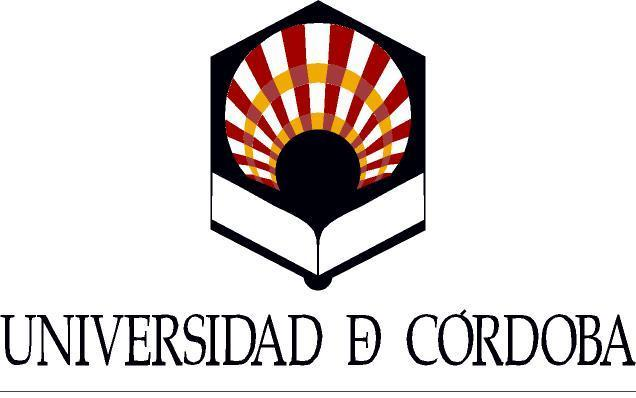 